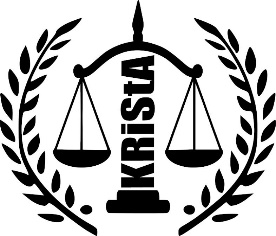 Warteliste und ZusatzveranstaltungBei großer Nachfrage behalten wir uns die Organisation einer weiteren Veranstaltung vor.Sollten die Tickets ausverkauft sein, kontaktieren Sie uns bitte über den Button „Veranstalter kontaktieren“ unter dem Betreff „KRiStA trifft Andrick“ und senden Sie uns Ihre Interessenbekundung und Ihre E-Mail-Adresse. Sollte eine zusätzliche Veranstaltung stattfinden, werden wir Sie darüber informieren.Ihr Netzwerk Kritische Richter und Staatsanwälte n.e.V.